Ashcroft Public School Preschool Procedure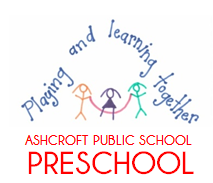 Interactions with childrenReviewed:  2020           To be reviewed:  2021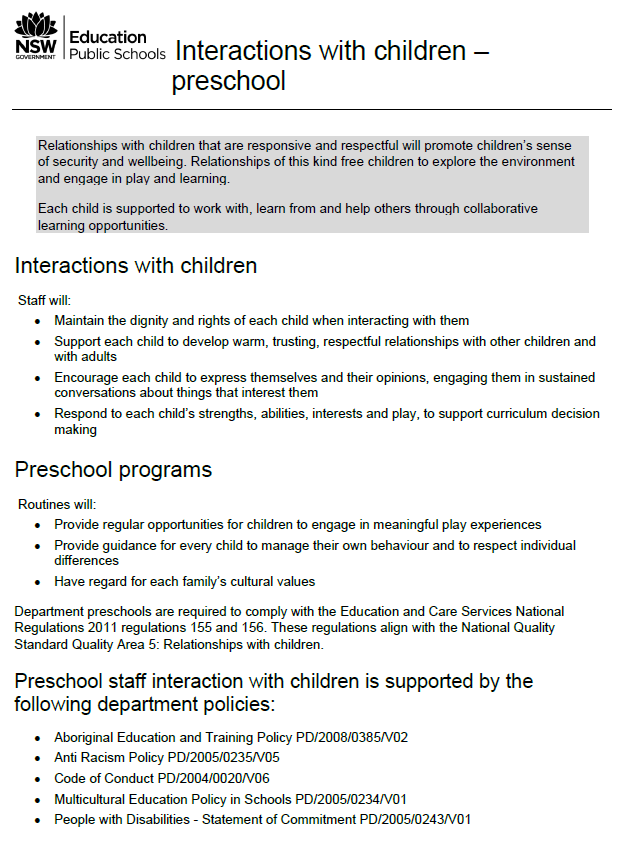 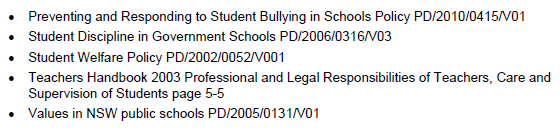 Education and care services regulation/sNSW Department of Education policy, procedure or guidelinesRegulation 168(2)(j) Regulation 155  Regulation 156The following department policies and relevant documents can be accessed from the preschool section of the department’s website;Values in NSW Public Schools PD/2005/0131/V01Student Welfare Policy PD/2002/0052/V01Student Discipline in Government Schools Policy PD/2006/0316/V03Bullying: Preventing and Responding to Student Bullying in Schools Policy PD/2010/0415/V01Anti-Racism Policy PD/2005/0235/V05Aboriginal Education and Training Policy PD/2008/0385/V03  Preschool – interactions with children (attached below)  Procedures:Procedures:Please refer to the department guidelines below, in addition;Our educators will:Respond to children’s communication in a fair and consistent manner.Respond sensitively to children’s attempts to initiate interactions and conversations.Initiate one on one interactions with children during daily conversation with each child.Support children’s efforts, assisting and encouraging as appropriate.Support children’s secure attachment through consistent and warm nurturing relationships.Support children’s expression of their thoughts and feelings.Encourage children to express themselves and show an interest and participate in what the child is doing.Encourage children to make choices and decisions.Acknowledge each child’s uniqueness in positive ways.Respect cultural differences in communication and consider alternative approaches as necessary.Intentionally teach social and emotional skills, and through these self-regulationImplement the Positive Behaviour for Learning (PBL) framework to support children to behave appropriately through clearly defined and positively reinforced behaviour expectations.Our educators will model positive interactions by:Showing care, empathy and respect for children, educators and staff and families;Learning and using effective communication strategies;Remembering that quality interactions increase children’s knowledge and understanding of themselves, each other as unique individuals and develop the skills and understandings they need to interact positively with others.Please refer to the department guidelines below, in addition;Our educators will:Respond to children’s communication in a fair and consistent manner.Respond sensitively to children’s attempts to initiate interactions and conversations.Initiate one on one interactions with children during daily conversation with each child.Support children’s efforts, assisting and encouraging as appropriate.Support children’s secure attachment through consistent and warm nurturing relationships.Support children’s expression of their thoughts and feelings.Encourage children to express themselves and show an interest and participate in what the child is doing.Encourage children to make choices and decisions.Acknowledge each child’s uniqueness in positive ways.Respect cultural differences in communication and consider alternative approaches as necessary.Intentionally teach social and emotional skills, and through these self-regulationImplement the Positive Behaviour for Learning (PBL) framework to support children to behave appropriately through clearly defined and positively reinforced behaviour expectations.Our educators will model positive interactions by:Showing care, empathy and respect for children, educators and staff and families;Learning and using effective communication strategies;Remembering that quality interactions increase children’s knowledge and understanding of themselves, each other as unique individuals and develop the skills and understandings they need to interact positively with others.